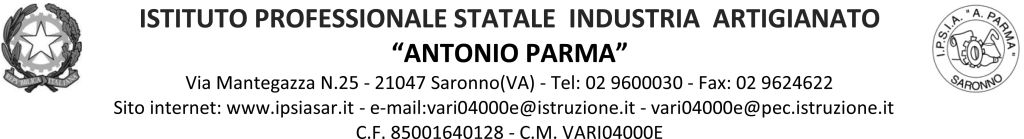 Circ.191							Saronno, 14/02/22AGLI ALUNNI AI DOCENTICLASSE 1ASOggetto: Assemblea di classe 1ASVista la richiesta degli studenti, si autorizza lo svolgimento dell’assemblea di classe venerdì 18 febbraio dalle ore 9.10 alle ore 11.10 per discutere il seguente o.d.g.:problematiche relative all'andamento didattico problematiche relative alle relazioni interne alla classe problematiche relative ad alcune discipline 	IL DIRIGENTE SCOLASTICO	Prof. Alberto Ranco